August 5, 2021RE:	Meridian Ranch Sketch Plan Amendment – Sketch Plan – (SKP-21-003)This is to inform you that the above-reference request for approval of sketch plan amendment was heard and approved by the El Paso County Planning Commission on August 5, 2021, at which time a recommendation for approval was made that includes increasing the maximum residential density from 4,500 to 5,000 dwelling units, to redesignate 152 acres from a maximum density of two (2) dwelling units per acre to four (4) dwelling units per acre, to redesignate 45 acres from a maximum density of three (3) dwelling units per acre to nine (9) dwelling units per acre, and to add a three (3)-acre neighborhood park. The three (3) parcels, totaling 196.44 acres, are zoned PUD (Planned Unit Development) and are located approximately one-quarter of a mile west of Eastonville Road and approximately one mile north of the Eastonville Road and Stapleton Drive intersection and within Section 20, Township 12 South, Range 64 West of the 6th P.M.:  This recommendation for approval is subject to the following:CONDITIONSAccess locations and roadway classifications are conceptual only and will be determined at the time of preliminary plan review. Final locations and classifications of roadways will be subject to more detailed land use design and subdivision review.The Planning Commission is advisory to the Board of County Commissioners. Should you have any questions, or if I can be of further assistance, please contact me at 719-520-6300.Sincerely,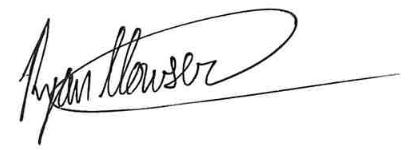 Ryan Howser, Planner IIFile No.  SKP-21-003